圖目錄圖 1 - 興趣	2圖 2 – 首圖	3圖 3 - 前菜	3圖 4 - 湯	3圖 5 - 餅	4圖 6 - 咖哩	4圖 7 - 飯	4圖 8 - 自我分析雷達圖	5表目錄表格 1 – 自我分析	51.About Me2. My Interests圖 1 - 興趣3. 美食介紹安德魯印度料理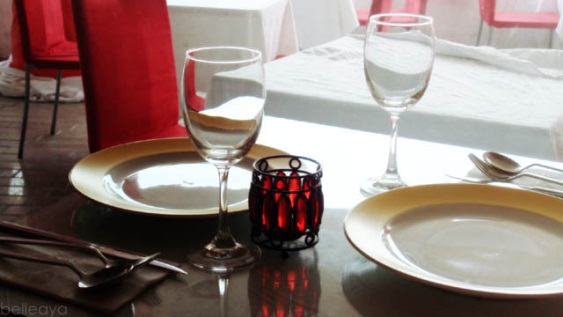 圖 2 – 首圖這間安德魯咖哩和之前介紹的Red Chilli是同一個老闆開的，地點也都是在SOGO商圈附近，在這一區有不少印度咖哩餐廳，而價位的話則是這間最可愛。店裡是紅色壁紙裝潢，加上門口的清真寺造型，相當有異國風味基本上菜色也是和Red Chilli一樣，而週一到週五中午也都有超值套餐(都不用服務費)。150套餐：湯or飲料+飯+餅+今日咖哩。199套餐：前菜+湯+飲料+飯+餅任選+咖哩任選+甜點。週末假日的話就是原價兩百多的咖哩套餐，或是319元完整套餐：前菜+湯+飲料+香料飯(可無限續)+餅任選(可無限續餅)+咖哩任選(大)+甜點。當然我一般都吃199套餐就很飽足了!前菜：烤餅，而且烤餅之外還多附一個炸物(不過我吃不出來是什麼)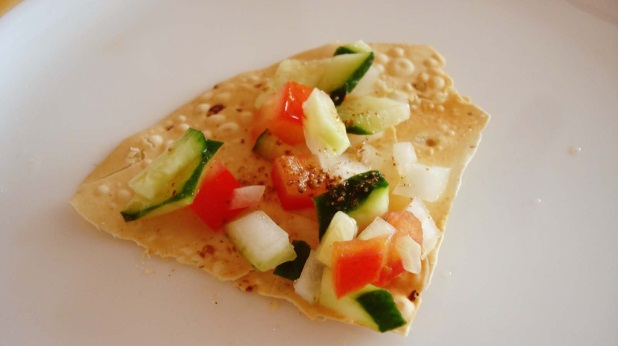 圖 3 - 前菜湯：蕃茄湯，湯我覺得一直都是這店的經典之一，有一點辣味卻不會過頭，仍可以喝得到裡頭的鮮甜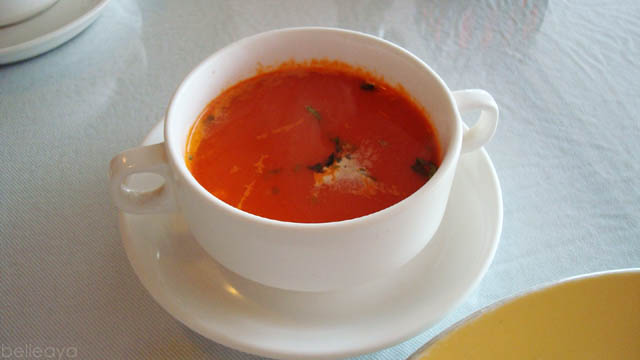 圖 4 - 湯烤餅，烤餅一樣可以選厚的跟薄的，若是週末選完整319套餐還可以選其他種類的餅(有奶油、蒜味、菠菜等)，而且是餅吃到飽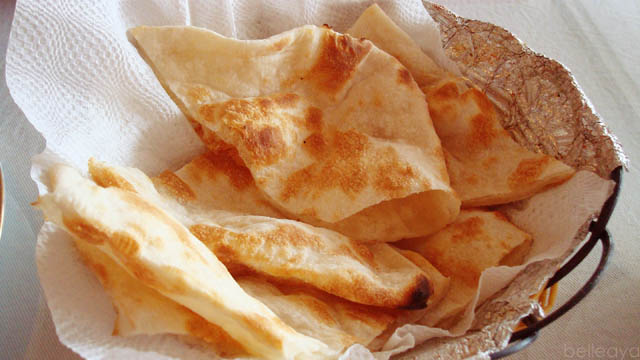 圖 5 - 餅當天選套餐是紅咖哩，他還有黃咖哩、白咖哩(椰奶咖哩)、綠咖哩(菠菜咖哩，口味比較重)，我最喜歡的還是紅咖哩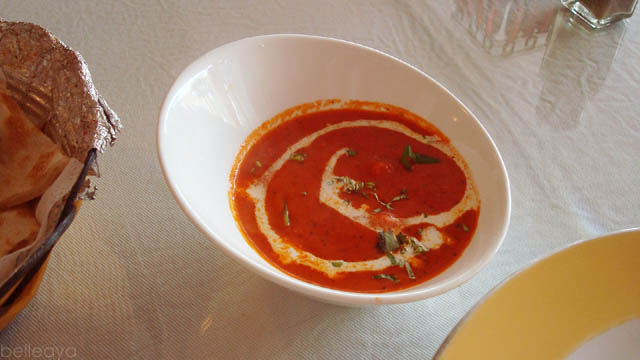 圖 6 - 咖哩吃法是直接澆咖哩沾餅吃，如果同桌的人點別種咖哩就可以交換吃不怕不衛生白飯，他的白飯用印度長米再烤過，所以很香!!，319套餐則會有印度香料飯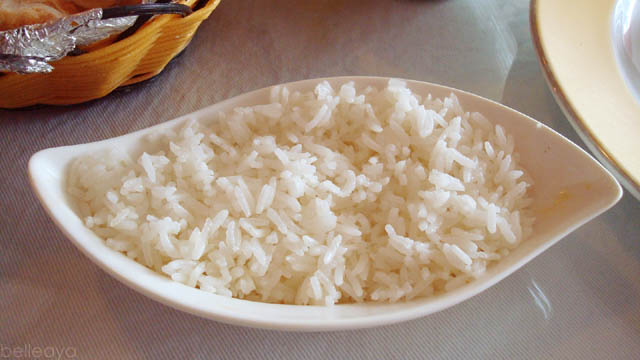 圖 7 - 飯飯後還會有飲料和甜點，飲料有印度奶茶(只有熱的)、甜優格、鹹優格、芒果優格等，甜點則是特製的香料芒果冰淇淋，冰淇淋口感和一般外面賣的不同，上面加有其他香料所以很順口，(甜點好像會因季節不同會變)在夏天吃不太下東西，若想吃咖哩開開胃的話，這間咖哩爽口、不膩，平日花個150元就可以吃很飽，CP值超高!!在附近一樣較不好停車，機車可以停門口，車子的話要到附近科博館繞一下了，基本上差別費率不會這麼快就來收，吃完飯一個多小時再快閃就可以當然，這間咖哩也很適合男女朋友，份量來說男生大概可以八分飽，女生吃不完的話可以分男生吃，我沾你的醬，妳沾我的醬，感情不會散4.自我分析雷達圖圖 8 - 自我分析雷達圖表格 1 – 自我分析5.方程式練習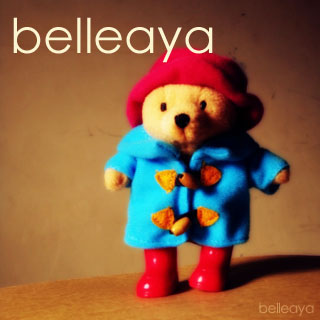 林韋廷 Belleaya Lin林韋廷 Belleaya Lindeacon.lovland@gmail.comdeacon.lovland@gmail.comhttp://belleaya.pixnet.nethttp://belleaya.pixnet.net個人資料生日1月15日個人資料星座魔羯個人資料血型A個人資料出身台中市興趣食物拉麵、義大利麵、炒飯興趣音樂西城男孩、聯合公園興趣書籍很餓、支離人、愛不厭詐創作力8行動力1持續力1想像力10忍耐力3